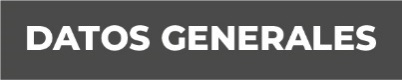 Nombre Xenia Yael Jiménez ArcherGrado de Escolaridad Licenciatura en Derecho. Cédula Profesional 12227126Teléfono de Oficina 2295283446Correo Electrónico xyjimenez@fiscalíaveracruz.gob.mxFormación Académica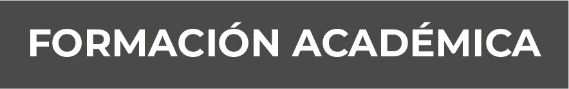 2014-2017Licenciatura en Derecho en la Universidad Popular Autónoma de Veracruz.Trayectoria Profesional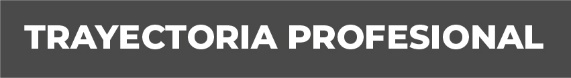 2019Oficial Judicial, con categoría de Oficial Administrativo “D” interina adscrita al Juzgado de Proceso y Procedimiento Penal Oral del Noveno Distrito Judicial de Misantla, Veracruz2021-2024Analista Administrativo adscrita a la Subdirección de Atención Inmediata y Primer Contacto de la Comisión Ejecutiva Estatal de Atención Integral a Víctimas.  Conocimiento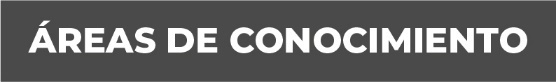 Derecho Penal. 